Home PageWhite dove releases are quickly becoming a popular sight at events across the nation. A dove release is a symbolic and breathtaking touch for any occasion that will be remembered for years to come.  Whether it is a healing and peaceful touch, when expressing final goodbyes at a funeral, or unique expression of love and joy at a wedding; the dove release will a memory of unsurpassed beauty.Our homing rock doves are our pets and we are dedicated to the health, safety and welfare of our doves. Their personal care is of upmost importance to our birds.  You can be assured only clean; pure white homing doves will be released at your event. We are a family owned business.  We take pride in every dove release we do.  We will always do our best to make your event a memorable occasion.    We are happy to work with you in all details; whether at a church, funeral home, garden or any other outdoor setting.Our  Policy
To release only well trained, well cared for white homing pigeons that have been banded and which have been raised and trained to return home to their loft.

To ensure that appropriate attire is worn for all events and that a release coordinator is 100% reliable and on time.

To will return deposits for acts of God, etc.

We will not release birds INDOORS...

We will not release birds AT NIGHT.

We will not release birds in INCLEMENT WEATHER... a light shower, maybe, but not thunder and lighting or down pours.

We will not ship birds by mail for self-release.

To NOT release birds beyond a range they are unable to safely fly.
To ensure that EVERY event has at least one knowledgeable release coordinator present.

Contact:
Ceremonial Doves of Tidewater                   
Don Kane                                                          
donkane62@verizon.net  
(757) 812 0247                                                                                                                                      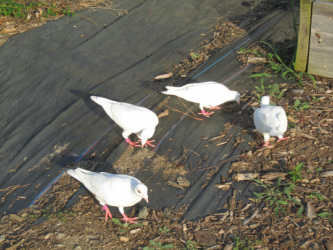 